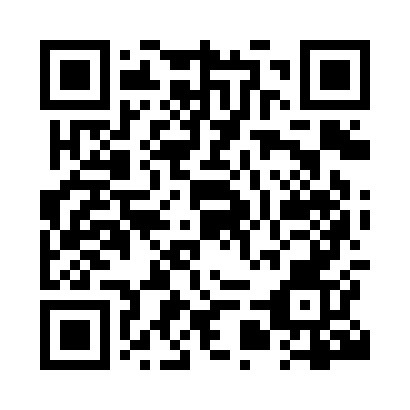 Prayer times for Luanda, AngolaWed 1 May 2024 - Fri 31 May 2024High Latitude Method: NonePrayer Calculation Method: Muslim World LeagueAsar Calculation Method: ShafiPrayer times provided by https://www.salahtimes.comDateDayFajrSunriseDhuhrAsrMaghribIsha1Wed4:596:1012:043:255:587:052Thu4:596:1012:043:255:577:053Fri4:596:1112:043:255:577:054Sat4:596:1112:043:255:577:055Sun4:596:1112:043:255:577:056Mon4:596:1112:043:255:567:047Tue4:596:1112:043:255:567:048Wed4:596:1112:043:255:567:049Thu4:596:1112:043:255:567:0410Fri4:596:1112:033:255:567:0411Sat4:596:1112:033:255:557:0412Sun4:596:1212:033:245:557:0413Mon4:596:1212:033:245:557:0414Tue4:596:1212:033:245:557:0415Wed4:596:1212:033:245:557:0416Thu4:596:1212:033:245:557:0417Fri4:596:1212:033:245:547:0418Sat4:596:1312:043:245:547:0319Sun4:596:1312:043:245:547:0320Mon5:006:1312:043:245:547:0321Tue5:006:1312:043:245:547:0422Wed5:006:1312:043:245:547:0423Thu5:006:1412:043:245:547:0424Fri5:006:1412:043:255:547:0425Sat5:006:1412:043:255:547:0426Sun5:006:1412:043:255:547:0427Mon5:006:1512:043:255:547:0428Tue5:016:1512:043:255:547:0429Wed5:016:1512:053:255:547:0430Thu5:016:1512:053:255:547:0431Fri5:016:1612:053:255:547:04